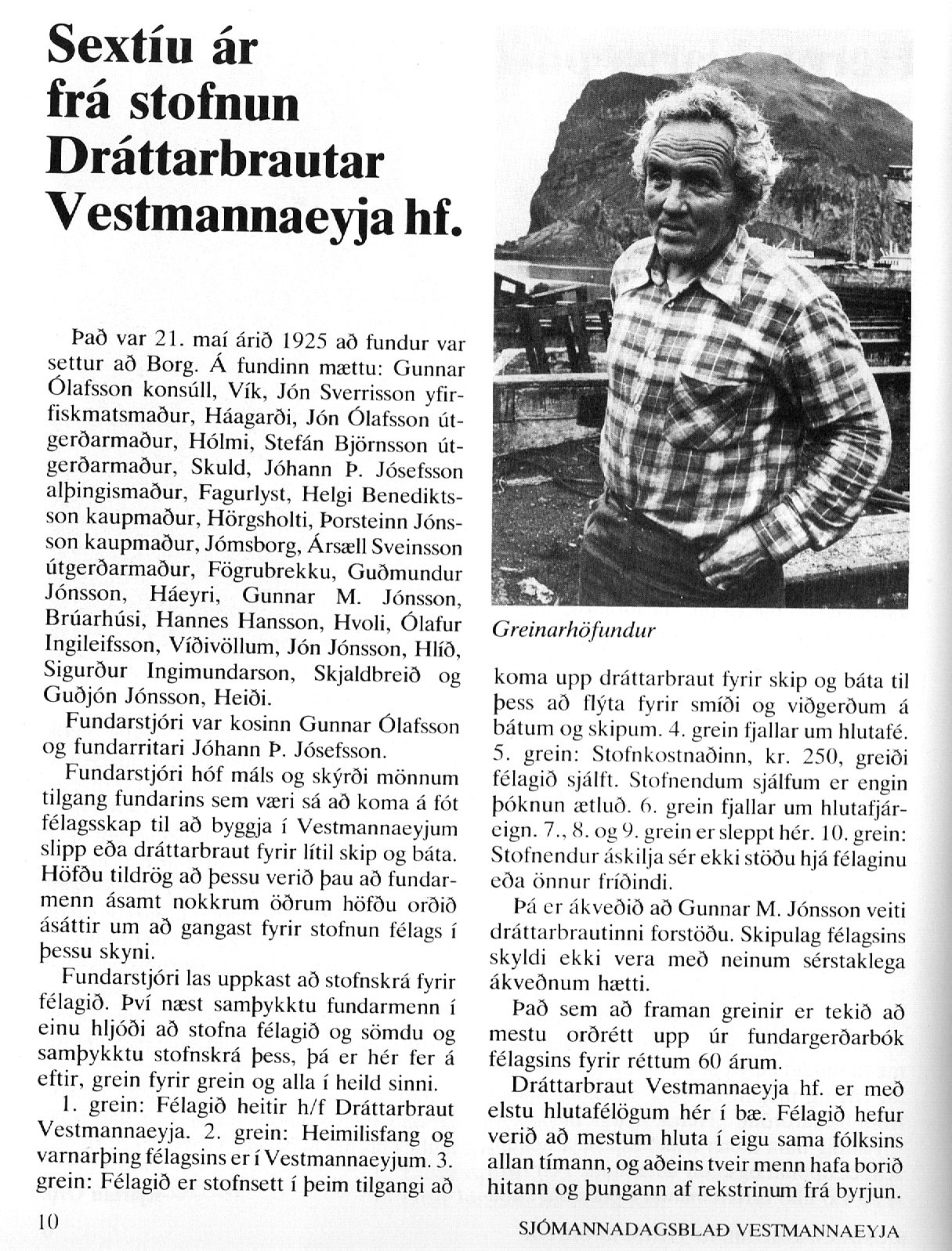 --------1-----------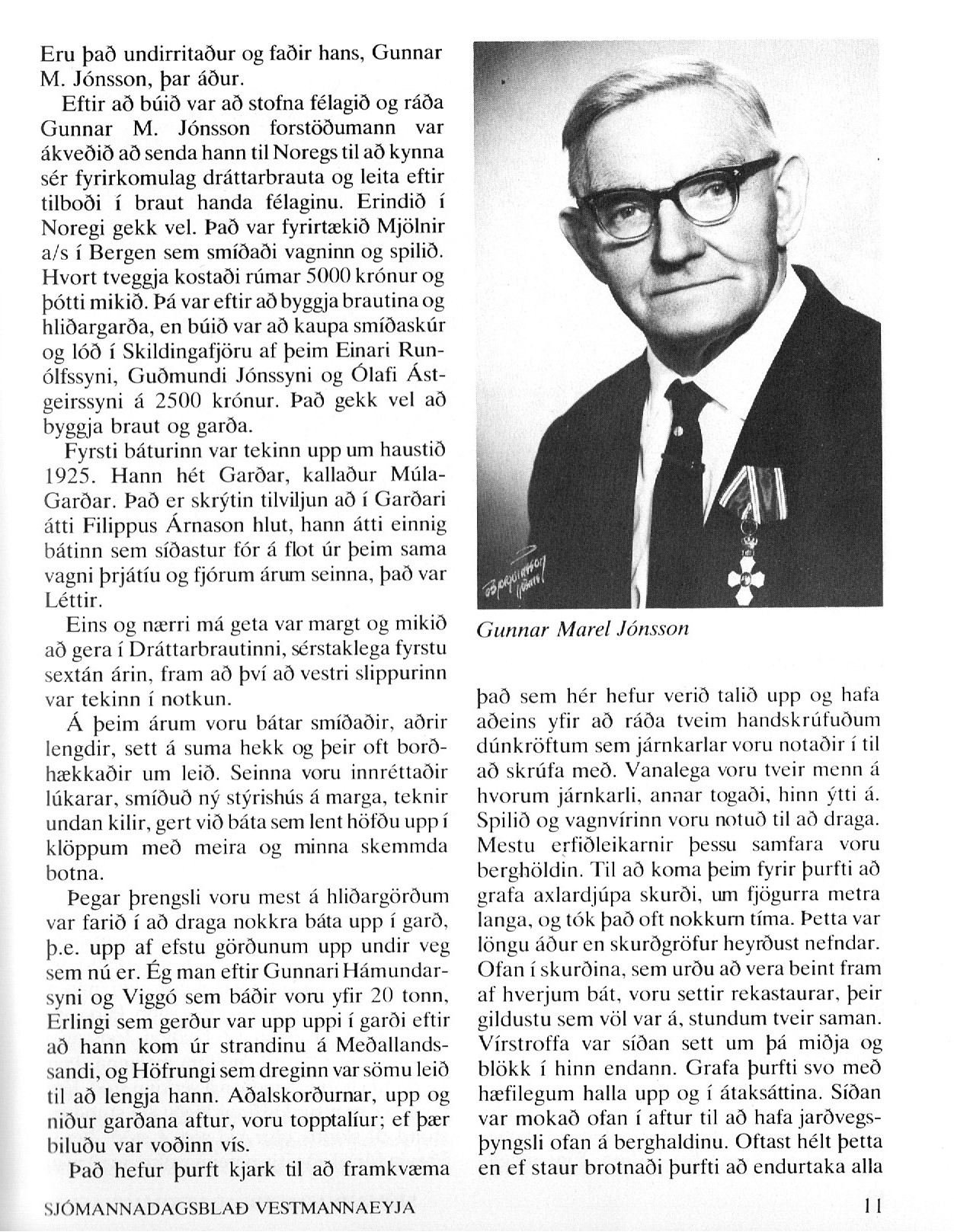 ---2-----------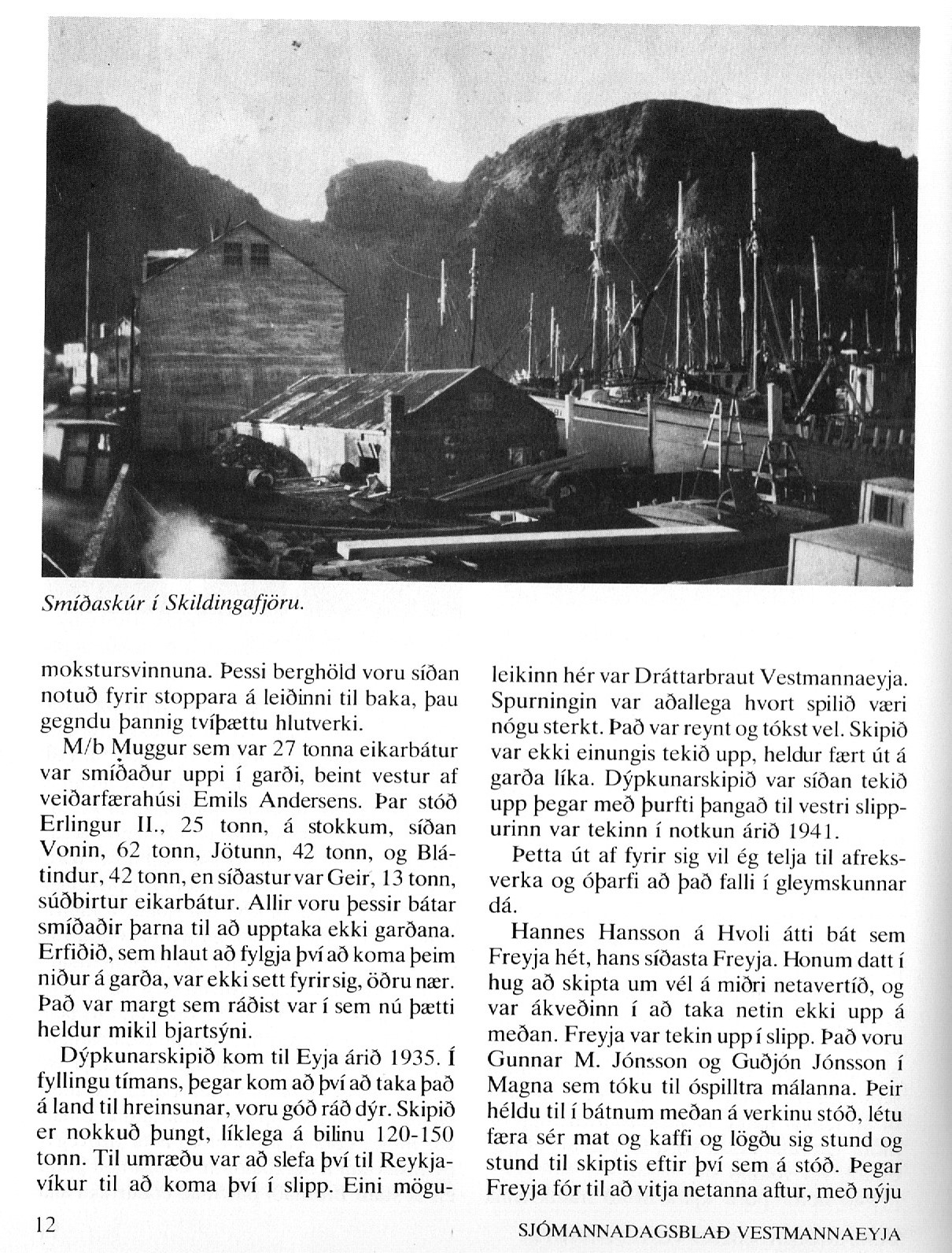 ---3---------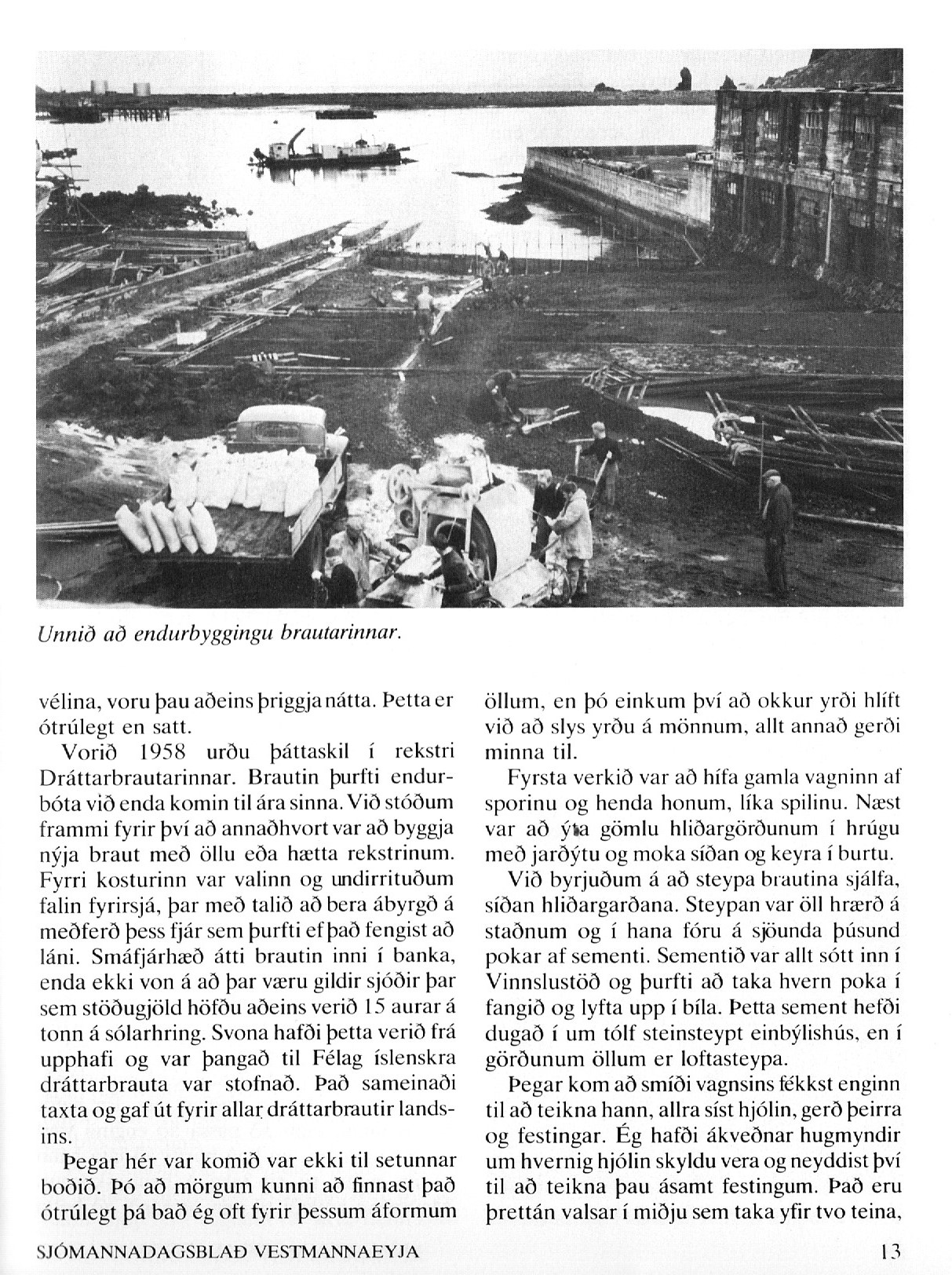 -----4---------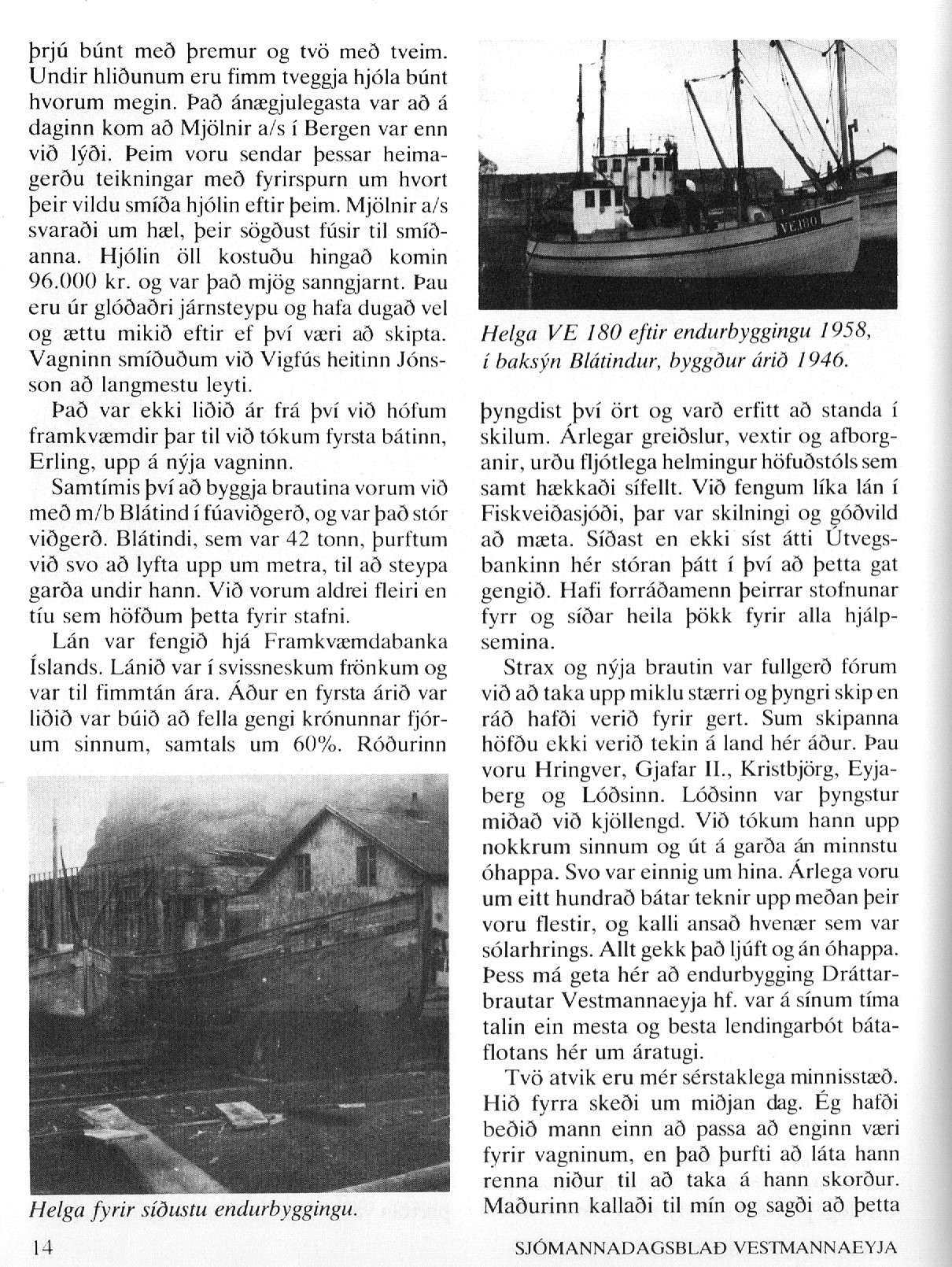 -------5------------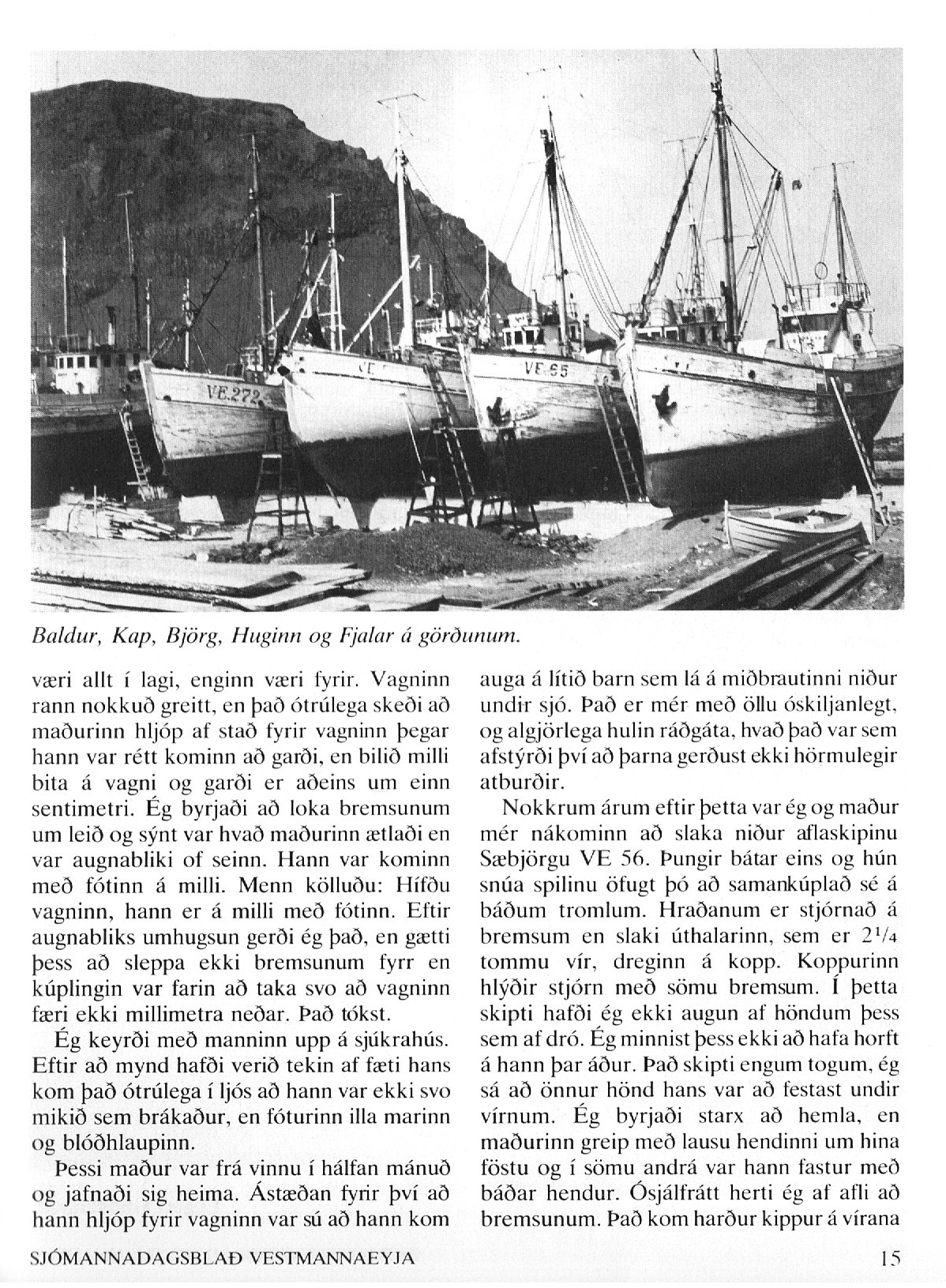 -------6--------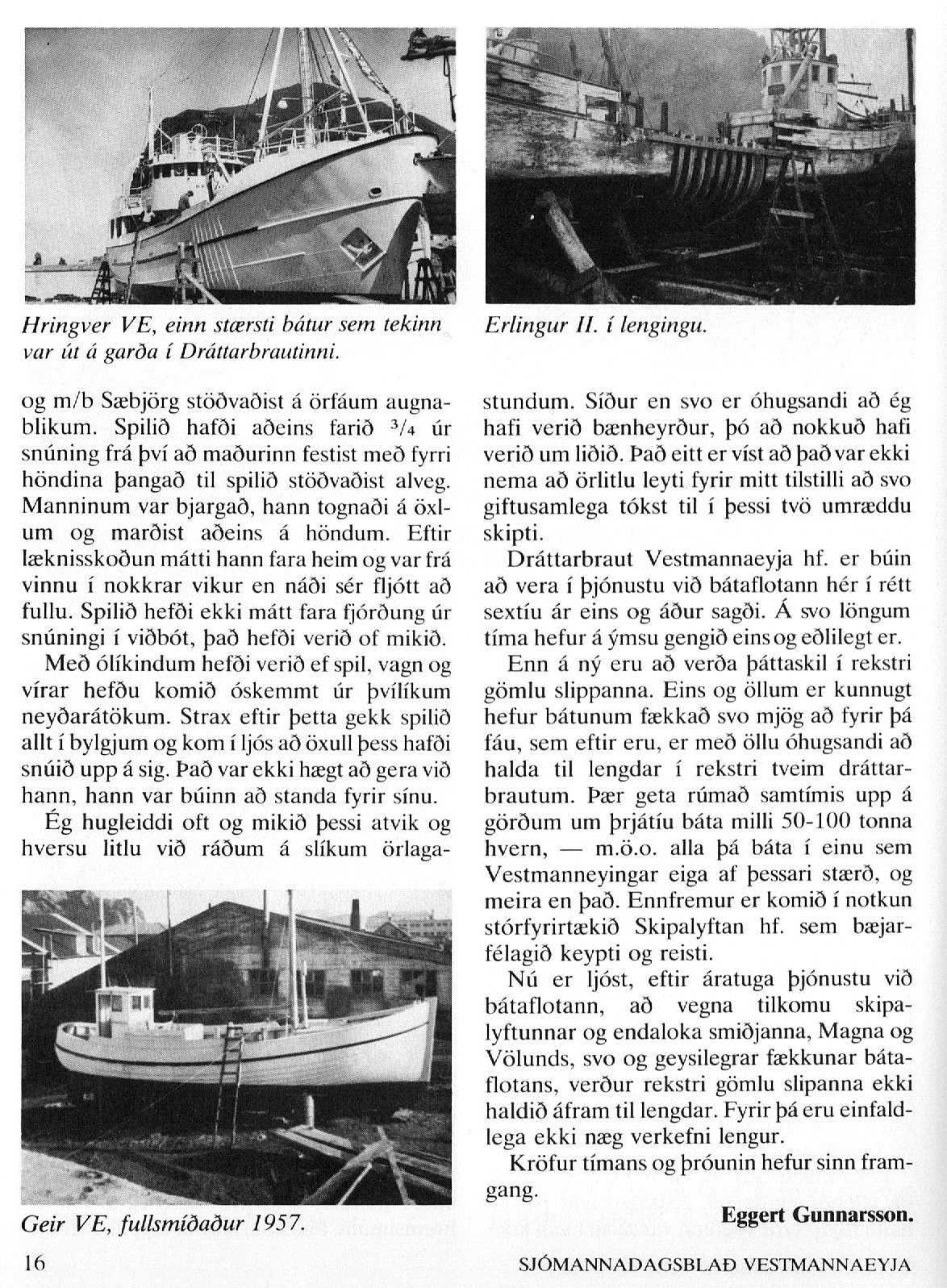 Tekið uppúr sjómannadagsblaði 1985